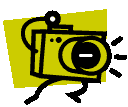 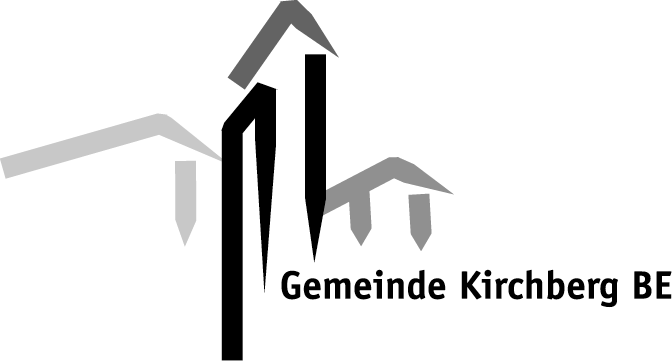 Fotowettbewerb 2012 „Üsi Gmeind Chiuperg“Gesucht werden Ihre Fotos mit Sujets aus der Gemeinde Kirchberg (Landschaft, Dorfleben, etc.).Die Kommission Gemeindeorganisation arrangiert regelmässig Ausstellungen in Kirchberg. Ende 2012 wird im Foyer des Gemeindehauses eine Fotoausstellung mit Bildern des Wettbewerbs „Üsi Gmeind Chiuperg“ stattfinden. TeilnahmebedingungenTeilnahmeberechtigt sind Einwohnerinnen und Einwohner der Gemeinde Kirchberg.Jede teilnehmende Person kann bis zu maximal drei Fotos für den Wettbewerb einreichen.Die teilnehmende Person erklärt, dass sie rechtmässige Urheberin oder rechtmässiger Urheber der Bilder ist und sämtliche rechtlichen Drittansprüche abgeklärt hat, insbesondere das „Recht am eigenen Bild“ von abgebildeten Personen, welche mit einer eventuellen Publikation der Bilder einverstanden sind.Mit der Teilnahme am Wettbewerb erteilen die FotografInnen der Gemeinde das Recht, die eingesandten Bilder für Eigenwerbung zeitlich unbeschränkt und entschädigungsfrei für Veröffentlichungen in allen Medien (Internet und Printmedien) zu verwenden. Für weitergehende Verwendungen verbleiben das Copyright und die Vermarktungsrechte bei der Einsenderin oder dem Einsender.Mindestens ein Teil des Fotos muss die Gemeinde Kirchberg zeigen oder in dieser entstanden sein.Mitglieder der Kommission Gemeindeorganisation der Gemeinde Kirchberg sind von der Teilnahme ausgeschlossen.Über den Wettbewerb wird keine Korrespondenz geführt. Der Rechtsweg ist ausgeschlossen.Die Teilnehmer am Wettbewerb unternehmen Ihre fotografische Tätigkeit auf eigenes Risiko. Die Gemeinde Kirchberg lehnt jede Haftung für allfällige Unfälle und/oder Schäden ab.EinsendungenMaximal 3 Bilder pro PersonBilder können ausschliesslich digital und online unter www.kirchberg-be.ch/online-schalter eingereicht werden. Es ist für jedes Bild ein Formular auszufüllen.Farbig oder schwarz-weissDateiformat: JPG (JPEG)Maximale Bildgrösse: 4 MBDie Dateinamen sind nach folgendem Muster zu wählen:Name_Vorname_Jahrgang_Bild-Nr.Beispiel: Muster_Hans_1980_1Einsendeschluss ist der 31.08.2012Ausstellung und PreiseVom 9. November bis am 21. Dezember 2012 wird in einer Ausstellung im Foyer des Gemeindehauses eine Auswahl der eingereichten Fotos gezeigt. Eine Anzahl der Fotos wird zudem auf der Internetseite www.kirchberg-be.ch veröffentlicht werden. Fünf der in der Ausstellung gezeigten Fotos werden mit einem Preis belohnt. Die Bekanntgabe der Gewinnerfotos sowie die Übergabe der Preise erfolgt am 9. November 2012 anlässlich der Vernissage der Ausstellung im Gemeindehaus.1. Preis:  Fr. 300.002. Preis:  Fr. 200.003. Preis:  Fr. 100.004. Preis:  Naturalpreis5. Preis:  NaturalpreisJuryDie Jury, bestehend aus (Anzahl?) Mitgliedern der Kommission "Gemeindeorganisation Kirchberg" und einem professionellen Fotografen, wählt die Bilder für die Ausstellung sowie die fünf Siegerfotos aus. Die Entscheide der Jury sind unanfechtbar.Kommission Gemeindeorganisation Kirchberg